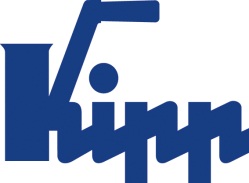 Comunicato stampa 	Sulz am Neckar, marzo 2018Il sistema di sospensione impedisce il ribaltamento KIPP ottimizza l'arresto a morsetto per profili scanalatiHEINRICH KIPP WERK presenta una novità pratica sul mercato con l'arresto a morsetto per profili scanalati: il gambo filettato a molla impedisce il fastidioso ribaltamento e facilita lo spostamento dell'arresto. L'elemento di posizionamento flessibile con filettatura M6 è adatto per diverse applicazioni.Gli arresti a morsetto sono utilizzati nella tecnologia di assemblaggio, nella tecnologia dei trasporti e nella costruzione di impianti e attrezzature per il posizionamento dei pezzi. HEINRICH KIPP WERK offre ora per la prima volta una versione con molla interna.L'arresto viene bloccato semplicemente ruotando il pomello a lobi. Dopo aver rilasciato l'arresto, il tassello si solleva e l'arresto può essere riallineato senza ribaltarsi. Il perno filettato a molla garantisce un facile scorrimento e un lavoro efficiente. Il nuovo arresto a morsetto KIPP è costituito da pomello a lobi in plastica con filettatura esterna, da un corpo base cilindrico in alluminio e da un perno con filettatura M6 che consente l'utilizzo di diversi tasselli scorrevoli. È adatto a numerosi sistemi di profili, ad es. di tipo B, I cave a T secondo DIN 650. La gamma KIPP comprende anche numerosi tasselli disponibili come accessori. Caratteri spazi vuoti compresi:Titolo:	57 caratteriPretitolo:	52 caratteriTesto:	1.219 caratteriTotale:	1.327 caratteriKIPP ITALIA SRLRiccardo SpataroVia Gaudenzio Ferrari, 21 B21047 Saronno (VA)Telefono: +39 029 4552651E-Mail: riccardo.spataro@kipp.it Ulteriori informazioni e foto pubblicateVedere www.kipp.it, regione: Germania, rubrica: News/area stampaFoto	Diritti di immagine: pubblicazione concessa in licenza e gratuitamente in riviste specializzate. Si prega di citare la fonte e fornire una copia. KIPP ottimizza l'arresto a morsetto per profili scanalati
Foto: KIPP 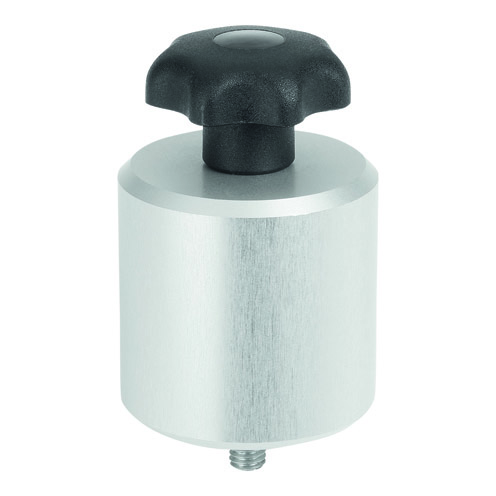 File di immagine: KIPP_Klemmanschlag_Nutprofile_K1214_300dpi.jpgKIPP ottimizza l'arresto a morsetto per profili scanalati L'arresto viene bloccato semplicemente ruotando il pomello a lobi. Foto: KIPP 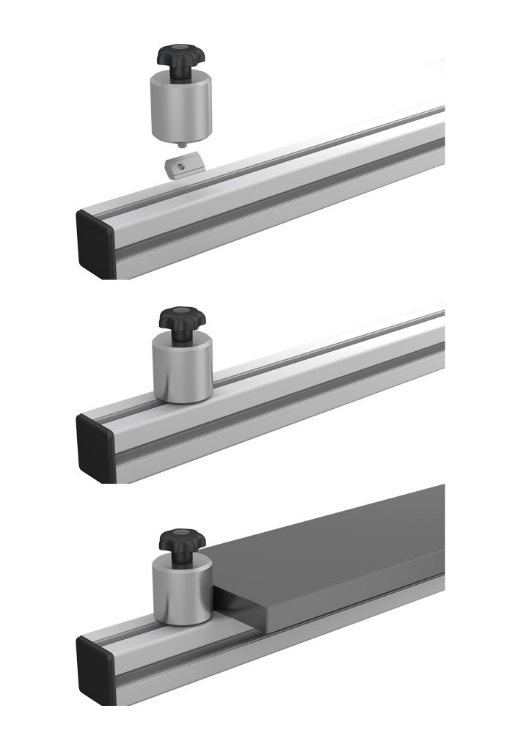 File di immagine: KIPP_Klemmanschlag_Nutprofile_K1214_Anwendung.jpg